                                                                                                                     Об организации приема в налоговых инспекциях  в условиях распространения  коронавирусной инфекции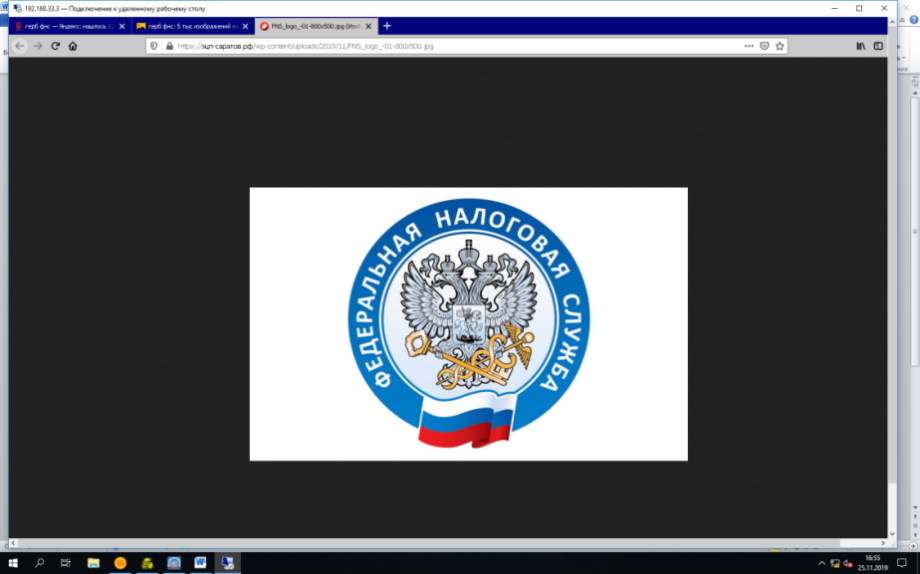 Уважаемые налогоплательщики!	Межрайонная инспекция Федеральной налоговой  службы №3 по Чувашской Республике  сообщает, что в целях обеспечения защиты здоровья населения и нераспространения  коронавирусной инфекции,  начиная с 25 января 2022 года и до особых указаний,  прием всей корреспонденции, в том числе налоговой и бухгалтерской отчетности, поступившей  на бумажном носителе  от налогоплательщиков лично, будет осуществляться исключительно через боксы для приема входящей корреспонденции.	В целях оперативного взаимодействия убедительная просьба, на входящей корреспонденции указывать номера телефонов для обратной связи.Во избежание утери объемные документы запечатать в конверты (файлы).           Для взаимодействия с налоговой службой предлагаем использовать онлайн-сервисы на сайте Федеральной налоговой службы www.nalog.gov.ru, в том числе «Личные кабинеты» налогоплательщиков, телекоммуникационные каналы связи, а также услуги Единого Контакт-центра ФНС России 8-800-222-22-22 для получения интересующей информации.Просим всех налогоплательщиков с пониманием отнестись к данным ограничениям.   Контактные телефоны:8(83537) 2-71-47 –отдел учета и работы с налогоплательщиками;8(83537) 2-68-69 – отдел камеральных проверок (по налогам, льготам, проверке налоговых деклараций и др.);    8(83537) 2-53-61 –отдел выездных проверок;8(83537) 2-68-64 – отдел информационно-аналитической работы (по вопросам задолженности, переплаты и др.).